Kema;skemaContenu du reportageLe contenu en détail du reportageSujet : Les perturbateurs endocriniens dans les cosmétiques.Question centrale : Du point de vue des entreprises, faut-il une législation concernant ces produits potentiellement toxiques pour la santé publique à long terme ? Public : Tout le monde est concerné, nous traiterons ici de marque de cosmétiques essentiellement féminines mais pour illustrer l’enjeux des perturbateurs endocriniens qui se trouvent dans tous les cosmétiques à usage quotidien : dentifrice, déodorant, shampooing, crèmes,…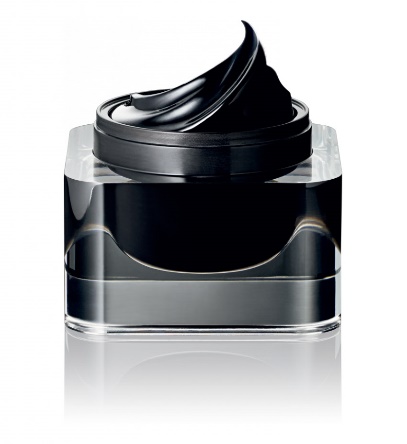 Traitement : Analyse des connaissances générales des consommateurs sur ces produits, et leur implication dans ces enjeux. Comparaison des attentes de la majorité des consommateurs en matière de cosmétiques avec les stratégies marketing des entreprises. Nous allons étudier le contentieux/litige d’une entreprise avec des consommateurs qui concerne ce débat. Ce sera la trame du reportage, illustrant pas à pas la problématique que nous traitons. Nous ferons la recherche des solutions alternatives à la présence de ces produits existantes et futures, et sur une éventuelle règlementation européenne.Résumé : Le découpage du reportageOrganisationFiche de Contact et postes de l’équipeCes postes sont départagés à titre référentiel, mais chaque membre de l’équipe est amené à participer à d’autres missions que celles qui lui sont affectées, notamment pour le making of.Liste du matérielCaméraNous comptons sur un prêt grâce à la Skem Banque.Appareil photoMaxime fournit à l’équipe un appareil photo numérique qui nous permet de filmer les scènes extérieures, comme le micro-trottoir.MicroIl nous est utile aussi pour les scènes extérieures, avec l’appareil photo.ordianteurs et adobe premiere proPour les recherches et le montage post-production.Planning de tournageNous sommes encore au 7 Novembre dans l’attente de réponses de la part des personnes de monde l’industrie cosmétique que nous avons contactée. N’ayant pas encore précisément les participants et lieux de nos interviews, ce planning est amené à s’étoffer et subir des modifications, ainsi que la liste du matériel et le découpage de notre reportage. AnnexesAvant chaque interview filmée, photographiée, nous ferons signer à nos intervenants une cession de leur droit à l’image que voici :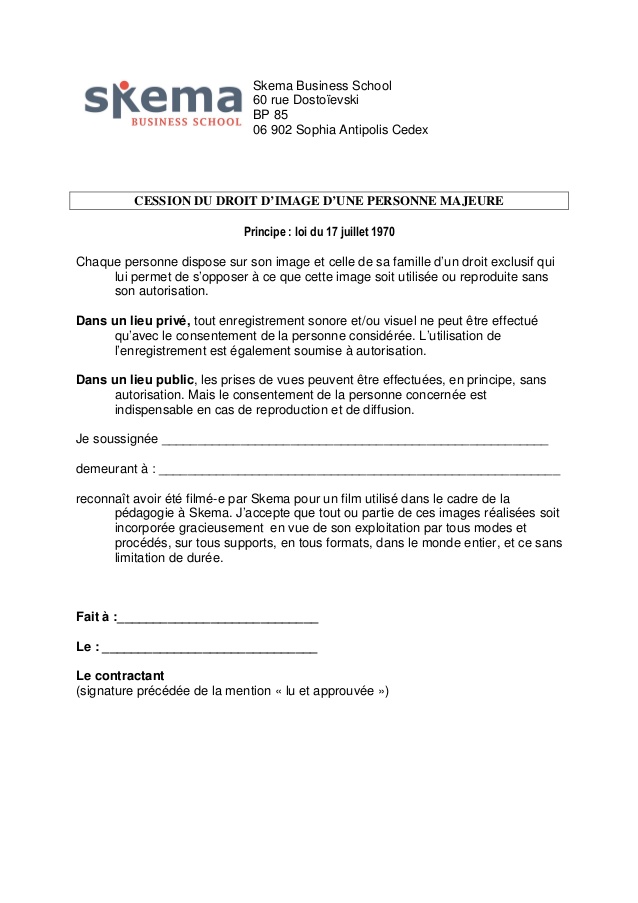 SéquencePlanDescription1 - Introduction1 : En extérieur, le journaliste interroge au hasard les gens dans la rueMicro-trottoir : « pourriez-vous nous citer un perturbateurs endocrinien ? Que savez-vous sur leurs effets ? »2 : Le journaliste parle face caméraAnalyse des réponses obtenues et présentation de la polémique, des risques3 : Alternance d’images sur le sujet et journaliste face caméraTransition avec le développement : présentation de l’interview.2 – Le Contentieux entre l’entreprise et les consommateurs.1 – 2 Interview sur la gestion de crise du contentieux de l’entreprise, entrecoupée d’exemples sur les différentes stratégies marketing existantes.Expliquer l’avantage pour les produits (texture, etc…) apportés par les perturbateurs endocriniens, les attentes des consommateurs pour ce type de produits.3 – Les alternatives. Discours du journaliste, exemples de marques.Présentation des alternatives possibles, issues de stratégies marketing existantes, si possible interview de ces marques pour expliquer leurs innovations. les alternatives futures de la cosmétique. Présentation de l’évolution de la législation.3 - Conclusion1 Conclusion, ouverture sur les dangers présents dans d’autres domaines, dus aux mêmes produits.Raphaël durandEmmanuelle
sicardEmmanuelle
sicardlucas
roqueslucas
roques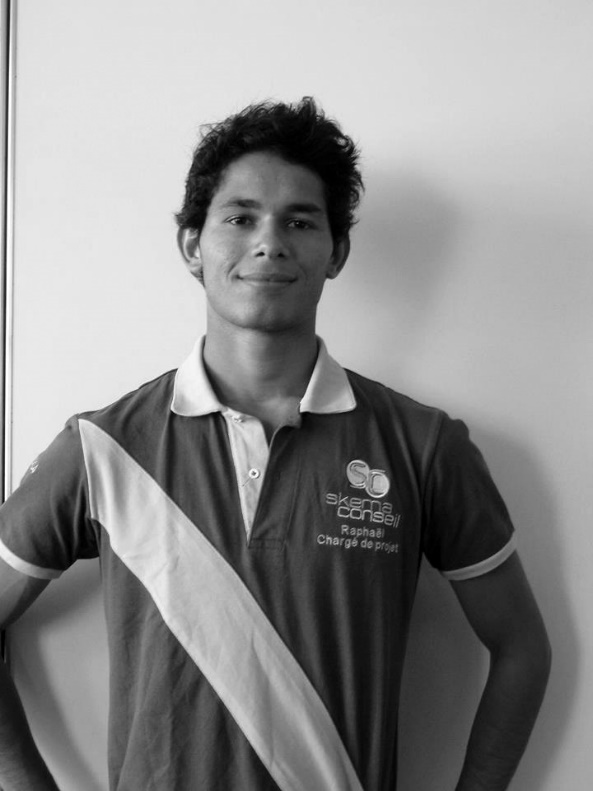 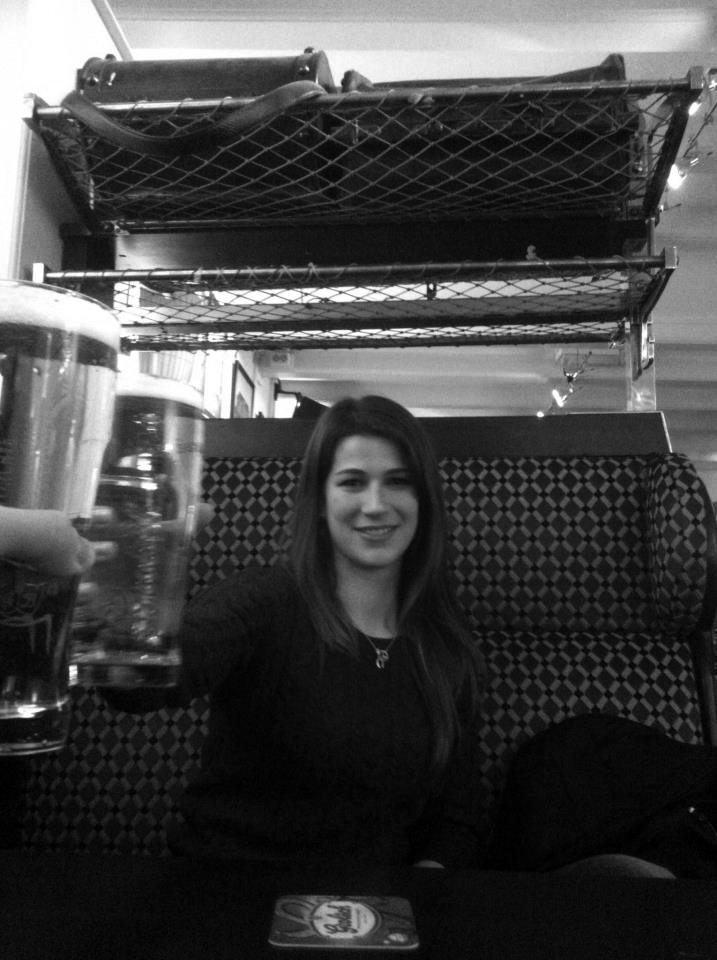 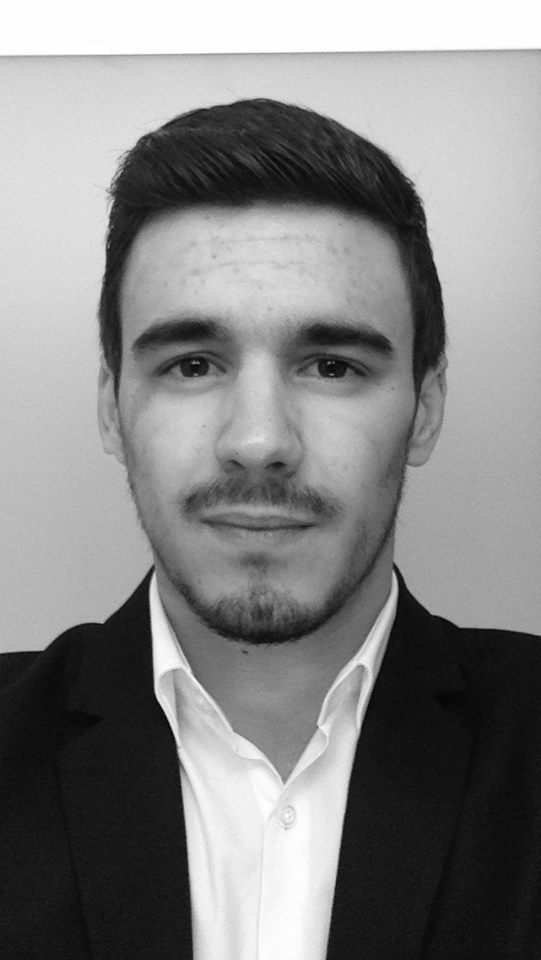 Raphael.durand@skema.eduRéférant CaméramanRaphael.durand@skema.eduRéférant CaméramanEmmanuelle.Sicard@skema.eduRéférant chargé de productionEmmanuelle.Sicard@skema.eduRéférant chargé de productionLucas.roques@skema.eduRéférant journalisteALEXANDRE DUCHEMINALEXANDRE DUCHEMINEVA BALCOUEVA BALCOUMAXIMEPOULINET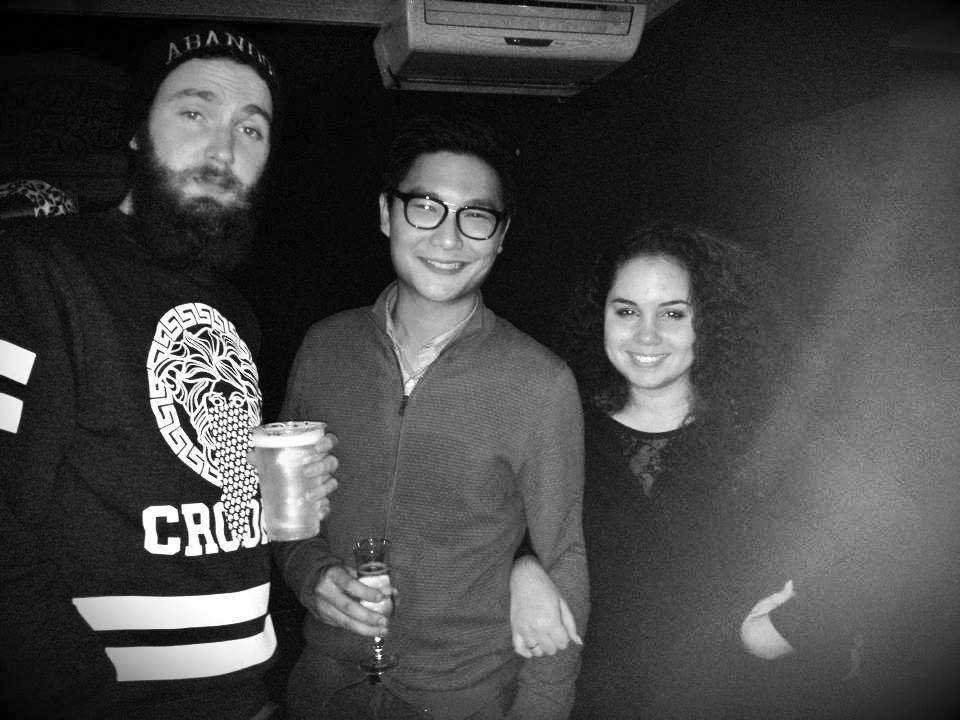 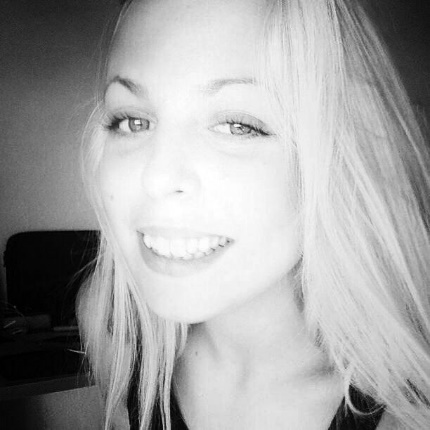 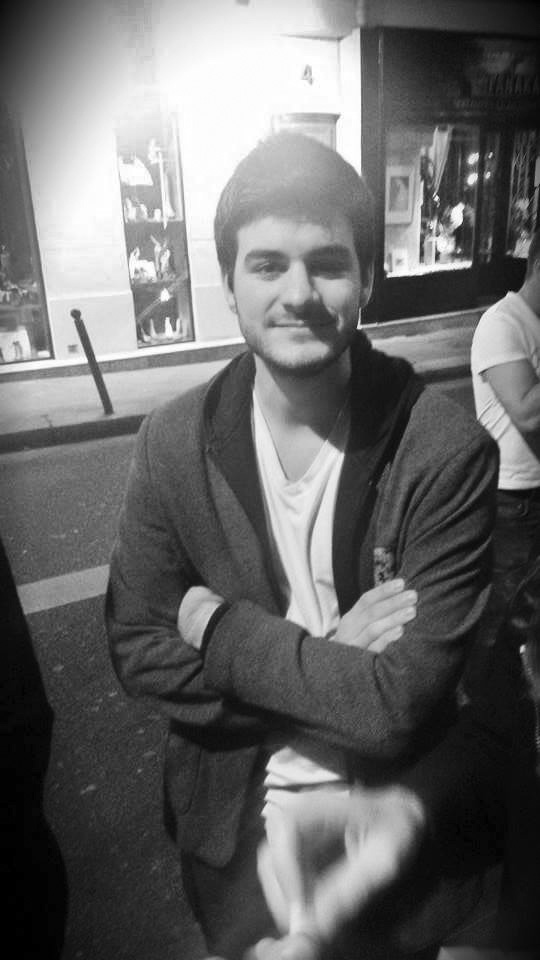 Alexander.duchemin@skema.eduRéférant post-productionAlexander.duchemin@skema.eduRéférant post-productionEva.balcou@skema.eduRéférant jardin WikiEva.balcou@skema.eduRéférant jardin WikiMaxime.poulinet@skema.eduRéférant BanquePlanDateLieuMicro-Trottoir12/11/14La DéfenseInterviewSemaine du 17/11Locaux de l’entrepriseSéquences explicatives : La polémique, les solutions alternativesSemaines du 17/11 et du 24/11Local des associations, Skema Paris, La Défense.